?АРАР 			       		              ПОСТАНОВЛЕНИЕ        «30» июнь  2016 й. 	                  № 35                      от «30» июня 2016 г.О внесении изменений в постановление  главы  сельского поселения Юнусовский  сельсовет муниципального района Мечетлинский район Республики Башкортостан № 31 от 17 июня 2015 года «О порядке администрирования доходов бюджета сельского поселения  Юнусовский сельсовет муниципального района Мечетлинский район Республики Башкортостан В целях своевременного зачисления в местный бюджет поступлений по урегулированию расчетов между бюджетами бюджетной системы Российской Федерации:ПОСТАНОВЛЯЮ: 1. Дополнить правовой акт следующими кодами бюджетной классификации:       791 2 02 02999 10 7101 151 «Прочие субсидии бюджетам сельских поселений (на софинансирование расходных обязательств)».2. Контроль за исполнением настоящего постановления оставляю за собой.3. Настоящее постановление вступает в силу со дня подписания.Глава   сельского поселения                                                    Р.М.Нигматуллин                                                                                                                               БАШ?ОРТОСТАН РЕСПУБЛИКА№ЫМ»СЕТЛЕ РАЙОНЫМУНИЦИПАЛЬ РАЙОНЫНЫ*ЙОНОС  АУЫЛ СОВЕТЫАУЫЛ БИЛ»М»№ЕХАКИМИ»ТЕ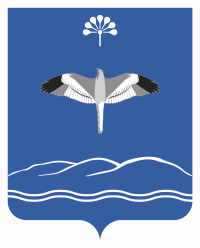 АДМИНИСТРАЦИЯСЕЛЬСКОГО ПОСЕЛЕНИЯ ЮНУСОВСКИЙ СЕЛЬСОВЕТ МУНИЦИПАЛЬНОГО РАЙОНАМЕЧЕТЛИНСКИЙ РАЙОН РЕСПУБЛИКА БАШКОРТОСТАН